Moji milí,srdečně vás zdravím v předvelikonočním období. Doufám, že se máte v rámci možností dobře. Vzpomínám na vás. 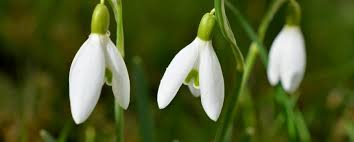 Ve 4. lekci jsme se již věnovali charakteristice osob a popisu pracovních pozic. Nyní se zaměříme na opakování toho, jak se v angličtině tvoří otázky. Nejprve jsem vám připravila snad (???) trochu přehlednou tabulku.Na následujících dvou stránkách jsou pracovní listy. Bude-li to možné, ráda bych vás poprosila o zaslání vypracovaných listů. Předem velmi děkuji.Přeji vám klidné a radostné Velikonoce.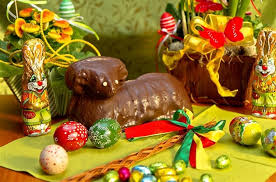 Vaše MíšaTvoření otázekNásledující dva pracovní listy jsou pro vás možností si otázky procvičit.Doplňte do vět tázací slova: WHO, WHERE, WHAT, WHEN, WHY, HOW OFTEN, HOW MANY, HOW MUCH1.- …………………old is your grandmother?  57 years old.2.-…………… are you doing now? Working as usual.3.-………….  is this house so dirty? Because we are lazy people.4.- ………….. did you earn every day?  30€5.-…………… does he brush his teeth? After meals.6.-…………….  songs did he compose? A thousand.7.-…………….  people were in the classroom?  20.8.-…………..  is my English dictionary? On the desk.9.-………….  do you usually swim?  In the sea.10.-………. .  is Sonia’s favourite music? Pop.11.-………….... have you been? In Italy.12.-………..  time did your son arrive home? At midnight.13.-………….. are The Turners? My mom’s friends.14.-……………  did they call you? Last night.15.-…………. did you learn French?  In Paris.16.- …………. does your dad fly to Boston? Twice a month.17.- …………. is your dog so sad? Because he’s ill.18.-……………… did Martin meet his girlfriend?  In Barcelona.19.-……………….. would you like to work?  In London.20.-……………… are your parents away? They are on holidays.21.-……………. does the day look like? Cloudy and stormy.Z daných slov utvořte otázky.you come where from do?
_____________________________________________________last did do weekend what you?
_____________________________________________________born you were when?
_____________________________________________________brothers got any have you sisters or?
_____________________________________________________like you job do your?
_____________________________________________________tomorrow going what are to you do?
_____________________________________________________food your is favourite what?
_____________________________________________________beer you last did when drink?
_____________________________________________________you talked ever to a have foreigner?
_____________________________________________________your in how have lived flat long you?
_____________________________________________________five could were you swim old when you years?
_____________________________________________________move why to did your town you?
_____________________________________________________you in interested are politics?
_____________________________________________________where you go secondary did to school?
_____________________________________________________a best your who friend was were teenager you when?
_____________________________________________________your born where parents were?
_____________________________________________________have do cousins you many?
_____________________________________________________ you water much do a drink how day?
_____________________________________________________to you often go how the do cinema?
_____________________________________________________up did time get you yesterday what?
_____________________________________________________child like were vegetables when you did you a?
_____________________________________________________English can parents your speak?
_____________________________________________________lot do have to a you housework of do?
_____________________________________________________are why learning you English?
_____________________________________________________to Italy would like you in live?
_____________________________________________________many there shops in are your town?
______________________________________________________flat many are how televisions there in your?
______________________________________________________parents' your is flat your bigger than?
______________________________________________________      29.    expensive is the ever you what thing have bought most?
               ______________________________________________________
Inverze, tj. prohozením podmětu a tvaru pomocného nebo způsobového slovesa; nebo určitého tvaru slovesa to bePřidání pomocná slovesa do, does, did před podmět a plnovýznamové slovesoInverzi použijeme ve větách, kde se vyskytují slovesa pomocná a způsobová. Zjednodušeně řečeno, pokud ve větě jsou následující tvary: am, is, are, was, were, will, would, can, could, must, may, might, shall, should, have/has/had (jako pomocná slovesa v předpřítomném čase, resp. předminulém čase). Pomocná slovesa DO, DOES používáme pro tvorbu otázek v přítomném čase prostém.Pomocné sloveso DID používáme pro tvorbu otázek v minulém čase prostém.Zjišťovací otázky začínají pomocnými slovesy DO, DOES, DID.Doplňovací otázky začínají tázacími slovy: WHAT, WHEN, WHERE, WHO, WHY, WHOSE, HOW LONG, HOW OFTEN, HOW MUCH, HOW MANY….Příklady:Příklady:Peter´s car is expensive.Is Peter´s car expensive?They love eating chocolate.Do they love eating chocolate?There were a lot of people in the park.Were there a lot of people in the park?Phil works in a bank.Does Phil work in a bank?Where does Phil work?You will live in New York in 20 years.Will you live in New York in 20 years?Where will you live in 20 years?!!! Ve 3. osobě jednotného čísla plnovýznamové sloveso v otázce již nemá na konci –s/esJane´s sister can speak Chinese.Can Jane´s sister speak Chinese?What language can Jane´s sister speak?My grandma grew up in a village.Did my grandma grow up in a village?Where did my grandma grow up?It has rained a lot recently.Has it rained a lot recently?They watched a football match yesterday.Did they watch a football match yesterday?What did they watch yesterday?Plnovýznamová slovesa v otázce mají základní tvar, resp. infinitiv bez TO, tj. grow up (ne grew up), watch (ne watched)